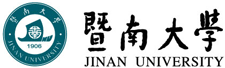 2019年招收攻读硕士学位研究生入学考试试题（A）********************************************************************************************招生专业与代码：艺术学理论 130100考试科目名称及代码：艺术学基础 731考试科目：艺术学基础                                                    共  1  页，第  1  页考生注意：所有答案必须写在答题纸（卷）上，写在本试题上一律不给分。 答题时长：180分钟；满分150分。    一、名词解释（8题，每题5分，共40分。）1．艺术形象2．再现3．艺术思维4．无意识5．灵感6．视觉艺术7．艺术想象8．艺术思潮    二、简答题（4题，每题15分，共60分。）1．什么是艺术的民族性？2．为什么说艺术是社会生活的反映？3．如何看待宗教对艺术的影响？4．何谓艺术流派？试作举例。    三、论述题（2题，每题25分，共50分。）1．试论艺术发展继承与革新的关系。2．试论情感在艺术创作中的作用和地位。